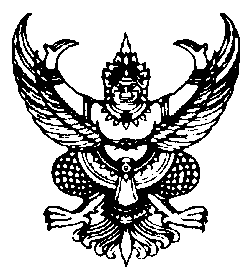 ที่  มท 0816.3/ว 	            กรมส่งเสริมการปกครองท้องถิ่น	            ถนนนครราชสีมา กทม. 10300	     	                      มกราคม  2565เรื่อง  โครงการถ่ายทอดองค์ความรู้เพื่อพัฒนาทักษะการสอนภาษาอังกฤษให้แก่ครูสังกัดองค์กรปกครองส่วนท้องถิ่นเรียน  ผู้ว่าราชการจังหวัดเชียงราย นครราชสีมา พระนครศรีอยุธยา และนครศรีธรรมราชสิ่งที่ส่งมาด้วย 	1. สำเนาหนังสือสถาบันนโยบายศึกษา ที่ 3/2564 ลงวันที่ 8 พฤศจิกายน 2564	   จำนวน 1 ชุด	2. รายชื่อโรงเรียนในจังหวัดเชียงราย นครราชสีมา พระนครศรีอยุธยา 	    และนครศรีธรรมราช ที่เปิดสอนระดับประถมศึกษา		   จำนวน 1 ชุด	3. แบบแจ้งรายชื่อเข้าร่วมอบรม	  	   จำนวน 1 ชุด		ด้วยสถาบันนโยบายศึกษา มูลนิธิส่งเสริมนโยบายศึกษาแจ้งว่า สำนักงานวิจัยแห่งชาติ กระทรวงการอุดมศึกษา วิทยาศาสตร์ วิจัยและนวตกรรม ได้อนุมัติให้สถาบันนโยบายศึกษา ดำเนินโครงการถ่ายทอดองค์ความรู้เพื่อพัฒนาทักษะการสอนภาษาอังกฤษให้แก่ครูในสังกัดองค์กรปกครองส่วนท้องถิ่น 
เป็นการให้ครูไทยที่สอนภาษาอังกฤษเข้าถึงวิธีการพัฒนาทักษะการสอนภาษาอังกฤษของตนเองอย่างได้ผล สามารถเข้าถึงแหล่งความรู้ที่มีคุณภาพโดยไม่เสียค่าใช้จ่าย และได้รับความรู้ด้านภาษาศาสตร์ประยุกต์ขั้นพื้นฐาน ซึ่งจะช่วยให้เข้าใจวิธีการสอนภาษาที่ได้ผลตามวิธีการทางวิทยาศาสตร์ และเข้าใจเทคนิคในการจัดการเรียนการสอนที่ช่วยให้นักเรียนใช้ภาษาอังกฤษเพื่อการสื่อสารได้ดียิ่งขึ้น สามารถนำไปประยุกต์ใช้ในการส่งเสริมการท่องเที่ยวในท้องถิ่น โดยจะมีการฝึกอบรมให้แก่ครูผู้สอนภาษาอังกฤษระดับชั้นประถมศึกษาโรงเรียนสังกัดองค์กรปกครองส่วนท้องถิ่นในพื้นที่จังหวัดเชียงราย นครราชสีมา พระนครศรีอยุธยา และนครศรีธรรมราช จังหวัดละ 26 คน 
กำหนดระยะเวลาการจัดอบรม 5 วัน เมื่อสิ้นสุดการอบรมแล้วจะมีการเข้าสังเกตการณ์การสอนและเยี่ยมโรงเรียน รวมทั้งจัดสัมมนาเพื่อถอดบทเรียนนำเสนอแบบการสอนที่กรุงเทพมหานครอีก 1 ครั้ง เพื่อเป็นการยกระดับ
การจัดกิจกรรมการเรียนรู้ภาษาอังกฤษของนักเรียนทั้งด้านการฟังและการพูดเพื่อการสื่อสารกับชาวต่างชาติ 
ทั้งนี้ สำนักงานวิจัยแห่งชาติจะเป็นผู้สนับสนุนค่าใช้จ่ายในการฝึกอบรม วิทยากร สื่อการฝึกอบรม ค่าอาหารกลางวันและอาหารว่างระหว่างการอบรม สำหรับค่าพาหนะเดินทางเข้ารับการฝึกอบรม และค่าเช่าที่พักสำหรับครูผู้เข้ารับการฝึกอบรมที่ไม่สามารถเดินทางไปพักยังที่พักของตนเองได้ ขอให้พิจารณาเบิกจ่ายจากองค์กรปกครอง
ส่วนท้องถิ่นตามความจำเป็นและเหมาะสม 			กรมส่งเสริมการปกครองท้องถิ่นพิจารณาแล้วเห็นว่า โครงการดังกล่าวเป็นการเปิดโอกาส
ให้ครูได้รับการพัฒนาองค์ความรู้และทักษะการสอนภาษาอังกฤษ ขอความร่วมมือจังหวัดแจ้งองค์กรปกครองส่วนท้องถิ่น พิจารณาคัดเลือกครูที่สอนภาษาอังกฤษในระดับประถมศึกษามาแล้วอย่างน้อย 1 ปี 


และ/ที่สามารถ...- 2 -ที่สามารถเข้าร่วมการอบรมได้ตลอดโครงการฯ โดยให้แจ้งรายชื่อตามจำนวนที่กำหนดผ่านระบบ Google Forms ภายในวันที่ 28 มกราคม 2565 สำหรับกำหนดการและสถานที่ฝึกอบรมทางสถาบันนโยบายศึกษาจะแจ้งให้องค์กรปกครองส่วนท้องถิ่นทราบโดยตรงต่อไป รายละเอียดปรากฏตามสิ่งที่ส่งมาด้วย		จึงเรียนมาเพื่อโปรดพิจารณา 		ขอแสดงความนับถือ	    			              อธิบดีกรมส่งเสริมการปกครองท้องถิ่นกองส่งเสริมและพัฒนาการจัดการศึกษาท้องถิ่นกลุ่มงานส่งเสริมการจัดการศึกษาท้องถิ่นโทร. ๐-๒๒๔๑-๙๐21-3 ต่อ 211 โทรสาร 0 2241 9021-3 ต่อ 218ไปรษณีย์อิเล็กทรอนิกส์ : saraban@dla.go.th